 SOS PRISÕES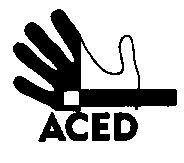 Ex.mos. SenhoresProvedor de Justiça; Inspecção-Geral dos Serviços de Justiça; Ministro da Justiça; C/cPresidente da República; Presidente da Assembleia da República; Presidente da Comissão de Assuntos Constitucionais, Direitos, Liberdades e Garantias da A.R.; Presidente da Comissão de Direitos Humanos da Ordem dos Advogados; Comissão Nacional para os Direitos HumanosLisboa, 24-04-2013N.Refª n.º 54/apd/13Assunto: provocação a reclusos nas cadeias de Lisboa e LinhóComo descrito para Vale de Judeus, informam-nos que no EPL e no Linhó o mesmo género de actuações estão a ter lugar. A compreensão de quem nos contactou é precisamente a mesma: provocação para que o amotinamento provocado possa dar ênfase à greve em curso. ACED informa quem de direito do ocorrido. Pede uma inquirição sobre o sentido desta situação.A Direcção